Утверждено Приказом  Директора ООО ЭЦ «Лэнгвич Линк»От 30.09.2019     №14 /ПДиректор ЭЦ  ______________________  Асеева О.С.. ПОдтверждение приема документов от Заказчика Представителем Исполнителя в городе (г. Краснодар)Нижеследующие документы: Оригинал(-ы) Заявок со списком(-ами) Кандидатов, на ____ л.Копии документов, подтверждающих полную оплату по Договору за Кандидатов, указанных в Заявках, на ____ л.      приняты Представителем Исполнителя __________________________ 202__ г.                                                                                                                                        дата_______________________ / ___________________________________ /                      подпись                 Фамилия И.О. Представителя Исполнителя           Приложение №1к Договору Оф-1-20-1/KР
на оказание услуг:  Квалификационное Тестирование по английскому языку Cambridge Assessment  EnglishПравила(Экзамены:A2 Key  for Schools, B1 Preliminary  for Schools,B2 FCE for Schools, A2 Key, B1 Preliminary, B2 First , C1 Advanced, C2 Proficiency, CB A2 Key, CB B1 Preliminary, CB B2 First, CB C1 Advanced, CB C2 Proficiency, B1 Business Preliminary, B2 Business Vantage, C1 Business Higher)Регистрация на Квалификационное Тестирование1.1. В Квалификационном Тестировании могут принять участие все желающие, независимо от возраста, образования, уровня владения английским языком. Кандидатам рекомендуется ознакомиться с содержанием Экзамена заблаговременно, так как отдельные вопросы могут вызвать некоторые трудности у Кандидатов определенных возрастных групп или языковой подготовки.1.2. Зарегистрироваться на Квалификационное Тестирование можно как в индивидуальном порядке, так и по согласованию через школу/учебный центр, в котором Кандидаты проходят подготовку к Экзаменам Cambridge Assessment  English.1.3. В отдельных случаях Кандидатам с временными или постоянными физическими недугами могут быть предоставлены специальные условия. О возможности предоставления таких условий можно узнать у Исполнителя.Отказ от Квалификационного ТестированияОтказ от Квалификационного Тестирования принимается не позднее окончания Срока Регистрации.Если Кандидат по состоянию здоровья не может присутствовать на Экзамене, на который он был зарегистрирован, то для получения компенсации в соответствии с условиями Договора (производится на основании письменного Заявления) необходимо в течение не более 5 (пяти) рабочих дней со дня окончания Экзаменов письменно уведомить о болезни и предоставить после выздоровления оформленный в установленном порядке Листок нетрудоспособности или Медицинскую справку о временной нетрудоспособности. Ни в каких других случаях, включая совпадение даты проведения Экзаменов Cambridge Assessment English с датами других экзаменов у Кандидатов (вступительных, выпускных и др.), компенсации не производятся.В случае пропуска Кандидатом по болезни одной или всех частей Экзамена допускается на основании подтверждающего документа о временной нетрудоспособности и письменного Заявления перенести Экзамен на другую установленную дату без взимания дополнительной платы. При этом, если Кандидат пропустил по болезни одну часть, а на другой присутствовал, Cambridge Assessment English ликвидирует имеющиеся экзаменационные материалы Кандидата и направляет новый полный пакет экзаменационных материалов к установленной дате.После окончания Срока Регистрации не допускаются изменения Экзамена (например, с С1 Аdvanced  на B2 First), формата Экзамена (например, с «Pарer based» на «Computer based»), или даты Экзамена.Допуск к Экзамену и правила поведения на Экзамене3.1. Для допуска к Экзамену Кандидаты должны предъявить документ с фотографией, удостоверяющий личность. К таким документам относятся: 1. общегражданский паспорт (для лиц старше 14 лет), 2. действующий заграничный паспорт, 3. водительские права, 4. студенческий билет. Детям до 14 лет, не имеющих документов с фотографией, следует оформить справку с двумя фотографиями Кандидата по установленной Исполнителем форме и заверить ее в школе.3.2 Для допуска к Экзамену С1 Advanced  Кандидаты должны предоставить оригинал паспорта, копию которого они предоставили в момент регистрации на Экзамен.  3.3. Категорически запрещается использование электронных средств (мобильные телефоны, смартфоны, планшеты, звуко- и видеозаписывающие устройства, и т.п.) и наручных часов любого вида как во время Экзамена, так и в перерывах между его частями. Поэтому все электронные средства должны быть переданы администрации для временного хранения: если у Кандидата будет обнаружен в экзаменационной комнате телефон или другое электронное устройство, то его работа сразу дисквалифицируется.3.4. Во время проведения Экзамена Кандидату строго запрещается:разговаривать с другими Кандидатами;использовать шпаргалки всех видов;мешать другим Кандидатам.Фотографирование Кандидата4.1. Для проверки подлинности результатов Квалификационного Тестирования в день проведения Экзаменов производится фотографирование Кандидатов (кроме Кандидатов для сдачи Экзаменов А2 Key, B1 Preliminary,B2  First). Фотографии Кандидатов доступны через страницу сайта Cambridge Assessment English https://verifier.cambridgeenglish.org/User/SignInРезультаты и Сертификаты5.1. Результаты Квалификационного Тестирования публикуются через 6-8 недель после даты проведения письменной части Экзамена, которые доступны для Кандидатов через страницу https://candidates.cambridgeenglish.org/Members/Login.aspx, а для организаций и преподавателей (в случае, когда Кандидаты зарегистрированы через школу/учебный центр, в котором проходили подготовку к Экзаменам) через страницу https://preparationcentres.cambridgeenglish.org/Views/UserManagement/Login.aspx5.2. Бланки результатов содержат общую оценку, а также шкалу соотношения отдельных частей http://www.cambridgeenglish.org/exams/cambridge-english-scale/ Результаты Квалификационного Тестирования предоставляются только в случае, если Кандидат присутствовал на всех частях Экзамена. 5.3 Все ответы Кандидатов являются собственностью Cambridge Assessment English и не возвращаются.5.4. Проверка экзаменационных материалов, а также изготовление Сертификатов осуществляется Cambridge Assessment English. Решение Cambridge Assessment English относительно результатов является окончательным.5.5. Cambridge Assessment English принимает два вида апелляций: а) этап 1, техническая проверка точности проставления результатов (платная услуга);б) этап 2, повторная оценка письменных работ с привлечением эксперта (платная услуга). Этап 2 проводится по требованию после получения результатов этапа 1. Апелляции принимаются после выхода результатов Экзаменов на сайте http://www.cambridgeenglish.org в течение месяца. Информация о процедуре и сроках подачи апелляции по каждому Экзамену предоставляется в Экзаменационном центре Лэнгвич Линк по запросу.5.6. Через 7-8 недель после выхода результатов Квалификационного Тестирования Сертификаты Cambridge English направляются Представителю Исполнителя.5.7. Сертификаты выдаются при предъявлении Уведомления (Confirmation of Entry and Timetable) или Statement of Results:Кандидатам или их Законным представителям в индивидуальном порядке при предъявлении паспорта;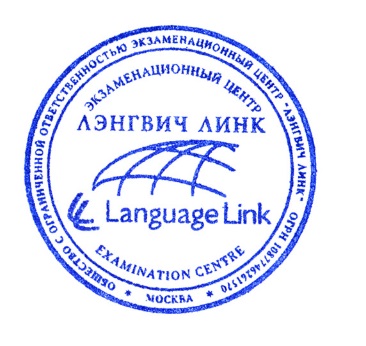 Заказчику или Лицу со стороны Заказчика, ответственному за регистрацию группы Кандидатов, указанному в Приложении №3 к Договору, за группу Кандидатов при предъявлении паспорта;любому другому, не указанному в Приложении №3, представителю Заказчика или школы/организации, в которой Кандидаты проходили подготовку к Экзаменам Cambridge Assessment English, за группу Кандидатов при предъявлении паспорта и доверенности на получение Сертификатов, выданной Заказчиком.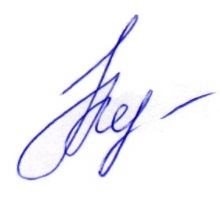 5.8. Сертификаты хранятся в Экзаменационном центре Лэнгвич Линк не более 2 (двух) лет. После этого срока невостребованные Сертификаты уничтожаются. Исполнитель :						Заказчик:(заполняется кандидатом или его законным представителем)Директор  ЭЦ ______________________  Асеева О.С.			_____________________/_____________________									подпись		ФИО									Приложение № 2к Договору Оф-1-20-1/KР
на оказание услуг:  Квалификационное Тестирование по английскому языку Cambridge Assessment EnglishОсновные условия Договора(Экзамены:A2 Key  for Schools, B1 Preliminary  for Schools,B2 FCE for Schools, A2 Key, B1 Preliminary, B2 First , C1 Advanced, C2 Proficiency, CB A2 Key, CB B1 Preliminary, CB B2 First, CB C1 Advanced, CB C2 Proficiency, B1 Business Preliminary, B2 Business Vantage, C1 Business Higher)Место проведения Экзаменов: г. Краснодар  (точный адрес сообщается в Уведомлении не позднее 7 календарных дней до первой даты устной части Экзамена).Сроки Регистрации и даты проведения ЭкзаменовПолная стоимость Услуги (включает Регистрационный Сбор и Администрирование Экзаменов. Цены действуют на установленные даты Экзаменов)* - уплачивается итоговой суммой без разбиения на Регистрационный сбор и стоимость Администрирования Экзаменов.Стоимость Поздней РегистрацииСтоимость дополнительных услуг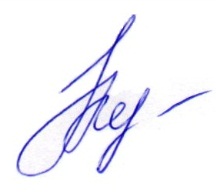 Исполнитель :							Заказчик:(заполняется кандидатом или его законным представителем)Директор  ЭЦ ______________________  Асеева О.С.			_____________________/_____________________									подпись		Ф.И.ОПриложение №3 (форма «Заявка»)к Договору Оф-1-20-1/KР
на оказание услуг:  Квалификационное Тестирование по английскому языку Cambridge  Assessment EnglishВнимание! Для каждого Экзамена заполняется отдельный СписокЗ А Я В К А на Квалификационное Тестирование Кандидатов по Списку (Экзамены:A2 Key  for Schools, B1 Preliminary  for Schools,B2 FCE for Schools, A2 Key, B1 Preliminary, B2 First , C1 Advanced, C2 Proficiency, CB A2 Key, CB B1 Preliminary, CB B2 First, CB C1 Advanced, CB C2 Proficiency, B1 Business Preliminary, B2 Business Vantage, C1 Business Higher)*  – на указанный e-mail будет отправлено Уведомление (с расписанием и местом проведения Экзаменов).При необходимости добавьте в таблице нужное количество строк (по числу Кандидатов).Важно!   Второй и последующие листы со списками Кандидатов должны быть отдельно пронумерованы (2, 3, и т.д.) и содержать под таблицей информацию с указанием ФИО и телефона Заказчика.ДОГОВОР-ОФЕРТА Оф-1-20-1/KРоказания услуг: Квалификационное Тестирование по английскому языку Cambridge  Assessment English (2020 год)Экзамены: A2 Key  for Schools, B1 Preliminary  for Schools,B2 FCE for Schools, A2 Key, B1 Preliminary, B2 First , C1 Advanced, C2 Proficiency, CB A2 Key, CB B1 Preliminary, CB B2 First, CB C1 Advanced, CB C2 Proficiency, B1 Business Preliminary, B2 Business Vantage, C1 Business HigherОбщество с ограниченной ответственностью Экзаменационный Центр «Лэнгвич Линк», в лице Директора Экзаменационного центра Асеевой Ольги Сергеевны, действующего на основании Устава, публикует настоящую публичную оферту в соответствии со статьей 435 и частью 2 статьи 437 Гражданского кодекса РФ, содержащую обязательные условия договора возмездного оказания услуг: Квалификационное Тестирование по английскому языку Cambridge  Assessment English, в дальнейшем именуемую Договор, и выражает намерение заключить с Заказчиком Договор на следующих условиях:ТЕРМИНЫ И ОПРЕДЕЛЕНИЯCambridge Assessment English – Департамент Кембриджского Университета Cambridge Assessment English, определяет порядок Квалификационного Тестирования, форматы Экзаменов, порядок регистрации на Экзамены и даты их проведения, устанавливает правила и процедуры, обязательные для исполнения всеми Авторизованными экзаменационными центрами Cambridge Assessment English и Кандидатами;Заказчик – физическое лицо в возрасте 18 лет и старше или юридическое лицо, в адрес которых обращена настоящая оферта (предложение заключить Договор), и который своими действиями принимает условия настоящего Договора (совершает акцепт оферты);Исполнитель – Общество с ограниченной ответственностью Экзаменационный Центр «Лэнгвич Линк» (Language Link), является Платиновым Авторизованным экзаменационным центром Cambridge Assessment English за номером RU008 (информация об авторизованных Cambridge Assessment English центрах на странице сайта http://www.cambridgeenglish.org/find-a-centre/);Представитель Исполнителя в городе (г. Краснодар) – ФГБОУ ВО Кубанский государственный университет, Глоба Надежда Николаевна, г. Краснодар, ул. Ставропольская, д.149; 8-(918)-114-35-01Кандидат (Экзаменуемый) – физическое лицо, желающее пройти Квалификационное Тестирование. Кандидат и Заказчик могут быть одним лицом;Заявка Заказчика на проведение Квалификационного Тестирования (в дальнейшем по тексту – «Заявка») – документ, заполняемый Заказчиком на основании данных о Кандидатах, который передается Представителю Исполнителя до окончания Срока Регистрации или в другой срок в соответствии с условиями Поздней Регистрации. Форма Заявки определена в Приложении №3 к Договору (форма «Заявка»);Квалификационное Тестирование по английскому языку Cambridge Assessment English (в дальнейшем по тексту – «Квалификационное Тестирование») – основная услуга, оказываемая Cambridge Assessment English на территории Великобритании, которая включает в себя подготовку и отправку в Российскую Федерацию экзаменационных заданий для Кандидатов, проверку экзаменационных заданий, выполненных Кандидатами, и оценку знаний английского языка по форматам Экзаменов: A2 Key, B1 Preliminary, B2 First, C1 Advanced, C2 Proficiency, B1 Business Preliminary, B2 Business Vantage, C1 Business Higher,   в соответствии с установленными требованиями и последующей выдачей сертификатов Cambridge Assessment English;Экзамен – процесс, ограниченный по времени и месту проведения, в котором Кандидаты выполняют экзаменационные задания Cambridge Assessment English. Экзамен состоит из нескольких частей, объединенных в письменную и устную части. Даты и место проведения Экзаменов определены в Приложении №2 к Договору;Администрирование Экзаменов – дополнительная услуга по Договору, оказываемая Кандидатам на территории Российской Федерации, которая включает в себя организацию и администрирование Экзаменов в соответствии с правилами Cambridge Assessment English, сбор экзаменационных материалов, заполненных Кандидатами, и их отправку в Великобританию для проверки;Правила – документ, являющийся неотъемлемой частью Договора, разъясняющий порядок регистрации Кандидатов на Квалификационное Тестирование, допуск к Экзамену и правила поведения на Экзамене, получение результатов Квалификационного Тестирования и Сертификатов Cambridge Assessment English. Правила определены в Приложении №1 к Договору;Срок Регистрации – срок, в течение которого Исполнитель принимает Заявки для регистрации Кандидатов в системе международного тестирования Cambridge Assessment English и подтверждение об оплате. При регистрации информация о Кандидатах поступает в базу данных Cambridge Assessment English, является безотзывной и используется Cambridge Assessment English для формирования: 1. счета Исполнителю; 2. пакетов Экзаменационных материалов для Кандидатов с последующей их пересылкой в РФ. Сроки Регистрации определены в Приложении №2 к Договору; Поздняя Регистрация – дополнительная регистрация, которая производится после окончания Срока Регистрации за дополнительную плату или без таковой при наличии у Исполнителя резервных экзаменационных материалов. Возможность зарегистрироваться на Квалификационное Тестирование после окончания Срока Регистрации без дополнительной платы необходимо уточнять в Экзаменационном центре. Сроки Поздней Регистрации и размеры дополнительной платы определены в Приложении №2 к Договору;Регистрационный Сбор – включает в себя стоимость основной услуги по Договору (Квалификационное Тестирование), оказываемой Cambridge Assessment English на территории Великобритании, и дополнительных услуг Исполнителя по регистрации Кандидатов в системе международного тестирования Cambridge Assessment  English и перечислению части денежных средств Заказчика в Cambridge Assessment English, Великобритания (дополнительные услуги Исполнителя оказываются на территории Российской Федерации). Регистрационные Сборы из расчета за одного Кандидата определены в Приложении №2 к Договору;Стоимость Администрирования Экзаменов – стоимость услуг Исполнителя, определена в Приложении №2 к Договору из расчета за одного Кандидата;Полная стоимость Услуги – включает в себя стоимость Администрирования Экзаменов и Регистрационный Сбор, определена в Приложении №2 к Договору из расчета за одного Кандидата;Уведомление (Confirmation of Entry and Timetable) – письменный документ-подтверждение о регистрации Кандидата на Экзамен с указанием персональных данных Кандидата, его номера и Расписания Экзамена (даты, время и место проведения разных частей Экзамена с указанием адреса). В Уведомлении указывается необходимая информации для онлайн-доступа к результатам Квалификационного Тестирования (Result Information). Уведомление направляется по адресу электронной почты, указанному Заказчиком в Заявке. Крайний срок получения Уведомления Заказчиком – 7 (семь) календарных дней до первой даты устной части Экзамена;Памятка для Кандидатов (Notice to Candidates) – письменный документ для Кандидатов и/или их Законных представителей, включающий выдержку из Договора и Правил в части допуска Кандидатов к Экзамену и правил поведения на Экзамене. Памятка направляется вместе с Уведомлением;Апелляция – заявление Заказчика с просьбой о повторной, частичной или полной проверке экзаменационных заданий Cambridge Assessment English (Великобритания). Апелляции принимаются после выхода результатов Экзаменов на сайте https://cambridgeesol-results.org с учетом условий, определенных в Приложении 1 к Договору;Плательщик – лицо, которое производит оплату по Договору. Заказчик и Плательщик могут быть разными лицами.ПРЕДМЕТ ДОГОВОРАПредметом Договора является возмездное оказание Исполнителем услуг Заказчику в пользу Кандидатов, включающее регистрацию Кандидатов в системе международного тестирования Cambridge Assessment English и Администрирование Экзаменов. Услуги по Квалификационному Тестированию Кандидатов оказывает Cambridge Assessment English на территории Великобритании с выдачей соответствующих Сертификатов Cambridge Assessment English.Основные условия Договора (место проведения Экзаменов, Сроки Регистрации, даты Экзаменов, Полная стоимость Услуг, стоимость Поздней Регистрации и дополнительных услуг) определены в Приложении №2 к Договору.Списки Кандидатов с персональной информацией и Экзамены, на которые они регистрируются, определяются Заказчиком и оформляются отдельными документами в виде Заявок в соответствии с Приложением №3 к Договору (форма «Заявка»).Взаимоотношения между Заказчиком и Кандидатами и/или их Законными представителями не являются предметом Договора.Кандидаты и/или их Законные представители в целях проверки подлинности результатов Квалификационного Тестирования  дают свое согласие на фотографирование и размещение фотографий с изображением Кандидатов на страницах сайта Cambridge Assessment English https://verifier.cambridgeenglish.org/User/SignInПутём акцепта оферты Заказчик, Кандидаты и и/или их Законные представители дают своё согласие на сбор, обработку и хранение персональных данных Заказчика и Кандидатов, указанных в Договоре и Приложениях к Договору, с целью исполнения условий Договора, а также согласие на передачу таких предоставленных данных в Cambridge Assessment English с целью оказания основной услуги - Квалификационного Тестирования по английскому языку Cambridge Assessment English. Уничтожение персональных данных Заказчика и Кандидатов производится на основании обращения Заказчика об отзыве персональных данных.Для оказания основной услуги по Квалифицированному Тестированию по английскому языку Cambridge Assessment English  по формату экзамена С1 Аdvanced Кандидат дает свое согласие  на  предоставление в период регистрации на экзамен  копии первой страницы  паспорта Кандидата, с которым он будет в оба дня экзамена. После проведения всех частей Экзамена предоставленные персональные данные будут уничтожены. В случае не предоставления запрашиваемых персональных данных  в регистрации на экзамен С1 Аdvanced будет отказано. Акцепт оферты означает, что все Кандидаты по спискам в Заявках и/или их Законные представители ознакомлены и согласны с Договором.Акцепт оферты и момент заключения ДоговораДля акцепта оферты (принятия Заказчиком Договора) Заказчик должен: 1. Подписать в двух экземплярах Договор в офисе/учебном центре Представителя Исполнителя (один экземпляр для Заказчика, один – для Исполнителя), 2. Произвести в полном размере оплату по Договору и 3. Своевременно предоставить Представителю Исполнителю следующие документы:Заявки со списками Кандидатов в соответствии с Приложением №3 к Договору (форма «Заявка»);документы, подтверждающие полную оплату по Договору в интересах Кандидатов, указанных в Заявках.Предоставление Представителю Исполнителя документов, указанных в п.2.1. Договора, является своевременным, если оно произведено не позднее окончания Срока Регистрации или в иной срок в соответствии с условиями Поздней Регистрации. В случае поздней Регистрации на бесплатной основе  Заказчик должен согласовать с Исполнителем такую возможность  и получить по электронной почте от Исполнителя письмо-подтверждение о согласии принять Заявку и оплату услуг по Договору  в указанный исполнителем срок без уплаты стоимости Поздней Регистрации, который будет считаться своевременным.2.2   Моментом заключения Договора (моментом получения Исполнителем акцепта оферты) является дата получения Представителем Исполнителя всех документов, указанных в п.2.1. Договора, который должен произойти не позднее окончания Срока Регистрации либо другого срока в соответствии с условиями Поздней Регистрации на бесплатной основе.В случае несвоевременного получения Представителем Исполнителя документов, указанных в п.2.1. Договора, а также неполной оплаты, акцепт считается не произведенным. В этом случае Представитель Исполнителя незамедлительно уведомляет Заказчика о невозможности принятия акцепта и сообщает о возможных действиях, которые Заказчик вправе предпринять для принятия акцепта Исполнителем.Исполнитель имеет право отказаться от Договора и не допустить Кандидата(-ов) до Экзамена(-ов) в случае непоступления на расчетный счет Исполнителя полной оплаты, произошедшей по вине Заказчика или банка, через который производилась оплата.ПРАВА И ОБЯЗАННОСТИ СТОРОНПри условии заключения Договора (выполнении условий по п.2.2. Договора) Исполнитель обязуется:Зарегистрировать Кандидата(-ов) в системе международного тестирования Cambridge Assessment English.Направить Заказчику Уведомление(-я) по указанному в Заявке адресу электронной почты в установленный Договором срок (крайний срок – не  позднее 7 (семи) календарных дней до первой даты устной части Экзамена).Провести Экзамены для Кандидата(-ов) в сроки, установленные Договором.В случае обнаружения Заказчиком, Кандидатом и/или Законным представителем Кандидата неточности в написании фамилии/имени Кандидата в Сертификате Cambridge Assessment English, произошедшей по вине Исполнителя, заменить такой Сертификат на другой без взимания дополнительной оплаты. Обязательство Исполнителя по замене Сертификата в этом случае ограничивается сроком в 3 (три) месяца со дня публикации результатов Квалификационного Тестирования, которые доступны для Кандидатов через страницу сайта Cambridge Assessment English https://candidates.cambridgeenglish.org/Members/Login.aspx, а для организаций и преподавателей через страницу https://preparationcentres.cambridgeenglish.org/Views/UserManagement/Login.aspx.Перенести Экзамен на другую установленную для данного Экзамена дату без взимания дополнительной платы в случае, если Кандидат  не принял участие в Экзамене ( водной или во всех частях ) по состоянию здоровья, что подтверждено  оформленным в установленном порядке Листком нетрудоспособности или Медицинской справкой о временной нетрудоспособности. Перенос производится на основании письменного Заявления Заказчика или Кандидата и/или Законного представителя Кандидата. Исполнитель имеет право:Не допускать на Экзамен Кандидатов, опоздавших к установленному времени, или не предоставивших документ, удостоверяющий личность, в нарушение п.3.1. Правил (Приложение № 1 к Договору).Удалить Кандидата с Экзамена в случаях нарушения Кандидатом п.3.2. или 3.3. Правил (Приложение № 1 к Договору).Изменить дату Экзамена, а также время и место его проведения (в пределах города) при условии уведомления об этом Заказчика не менее, чем за 1 (один) день до даты Экзамена.Отказаться от предоставления Услуги по Договору и вернуть произведенную оплату в полном размере.Обязательства Заказчика:Ознакомить Кандидатов и/или их Законных представителей с Договором и Правилами.Передать Кандидатам и/или Законным представителям до начала Экзаменов полученные от Исполнителя Уведомления и Правила для Кандидатов. В случае обнаружения неточности в написании фамилии и/или имени Кандидата(-ов) в Уведомлении или в экзаменационных заданиях, или в Сертификате Cambridge Assessment English сообщить Представителю Исполнителя, ответственного за регистрацию Кандидатов, о допущенной неточности.В случае неполучения от Исполнителя Уведомления(-й) в установленный Договором срок (крайний срок – не позднее 7 (семи) календарных дней до первой даты устной части Экзамена), Заказчик должен позвонить по телефону 8-905-43-82-968 и сообщить о их неполучении, в противном случае все негативные последствия, вызванные недостаточным информированием Заказчика, возлагаются на Заказчика.Только для юридических лиц: предоставить Исполнителю карточку реквизитов компании, производящей оплату по Договору, для оформления счета и Акта об оказании услуг.Заказчик имеет право:Требовать от Исполнителя исполнения Договора в соответствии с его условиями.Получить полный или частичный возврат уплаченных денежных средств за неполученную услугу при соблюдении условий, определенных в разделе 5 Договора.ПОРЯДОК ОПЛАТЫ И ПРИЕМКИ ОКАЗАННЫХ УСЛУГПолная стоимость Услуг из расчета за одного Кандидата, включая размер Регистрационного Сбора и стоимость услуг по Администрированию Экзаменов, стоимость Поздней Регистрации и дополнительных услуг определены в Приложении №2 к Договору. НДС не облагается согласно п.п. 2 статьи 346.11 главы 26.2 НК РФ. Уведомление о возможности применения Исполнителем УСНО № 81 от 31 марта 2008 года.Датой проведения платежа по Договору считается дата поступления денежных средств на расчетный счет Исполнителя.Услуги по Договору считаются оказанными непосредственно после завершения Экзаменов. Отсутствие письменных возражений со стороны Заказчика в течение 3 (трех) рабочих со дня окончания оплаченных по Договору Экзаменов свидетельствует о том, что услуги оказаны и приняты Заказчиком в полном объеме без претензий.По Договору с физическим лицом:Оплата производится на расчетный счет Исполнителя денежным переводом через отделение банка, производящего расчетно-кассовое обслуживание населения или через терминал Московского Кредитного Банка ( МКБ). Бланк Квитанции с реквизитами Исполнителя для оплаты через банк можно получить у Представителя Исполнителя или распечатать с сайта.По Договору с юридическим лицом:Оплата по Договору с юридическим лицом производится на расчетный счет Исполнителя на основании счета.После окончания оказания услуг Стороны подписывают в двух экземплярах Акт об оказании услуг (далее – Акт).Акт направляется Заказчику заказным письмом в течение 5 (пяти) рабочих дней после даты окончания оказания услуг.Заказчик в течение 3 (трех) рабочих дней со дня получения Акта должен подписать его и направить Исполнителю один экземпляр Акта или направить письменное мотивированное несогласие по Акту.В случае если Акт или несогласие Заказчика по Акту не получены Исполнителем в течение 10 (десяти) календарных дней со дня получения Акта Заказчиком, то Акт считается подписанным Заказчиком, а услуги приняты в полном объеме.УСЛОВИЯ ВОЗВРАТА ДЕНЕЖНЫХ СРЕДСТВИсполнитель возвращает Заказчику (Плательщику) 100% от уплаченной суммы в случаях:отказа от Квалификационного Тестирования и подачи Исполнителю до окончания Срока Регистрации заявления на возврат денежных средств, уплаченных по Договору;Экзамен(-ы) были отменены Исполнителем, в том числе по обстоятельствам непреодолимой силы;если Кандидат не смог принять участие в Экзамене по вине Исполнителя;если Исполнитель изменил даты Экзаменов и Заказчик отказался от изменения дат (кроме случая, когда Исполнитель предложил Заказчику другие даты проведения Экзаменов и не получил ответа в течение 2 (двух) рабочих дней, что означает согласие Заказчика с новыми датами).Исполнитель возвращает Заказчику (Плательщику) сумму, уплаченную по Договору за Администрирование Экзаменов, без возврата Регистрационного Сбора в случае, если Кандидат не принял участие в Экзаменах по состоянию здоровья, что подтверждено  оформленным  в установленном порядке Листком нетрудоспособности медицинской справки о временной нетрудоспособности Кандидата и Заказчик или Кандидат отказался от переноса Экзамена на другую дату.  В случае, если Кандидат болен в период проведения Экзаменов и продолжает болеть после их окончания, необходимо в течение не более 5 (пяти) рабочих дней со дня окончания Экзаменов письменно уведомить Исполнителя о болезни Кандидата и предоставить медицинскую справку после его выздоровления.Возврат денежных средств по Договору производится на основании Заявления Заказчика по форме, установленной Исполнителем. Бланк Заявления предоставляется Исполнителем по требованию.Исполнитель не возмещает деньги по Договору в случаях:неявки Кандидата на Экзамен;если Заказчика или Кандидата, или Законного представителя Кандидата не удовлетворили полученные результаты Квалификационного Тестирования;если Кандидат был не допущен или удален с Экзамена за нарушение п.п.3.1., 3.2. или 3.3. Правил;если Исполнитель проинформировал Заказчика об изменении даты устной части Экзамена и получил согласие от Заказчика об изменении или не получил ответа от Заказчика в течение 2 ( двух) рабочих дней ( что означает согласие Заказчика с новой датой),а Кандидат не присутствовал на устной части Экзамена;а также в других случаях, если Договором не предусмотрено иное.ОБСТОЯТЕЛЬСТВА НЕПРЕОДОЛИМОЙ СИЛЫ И ОТВЕТСТВЕННОСТЬ СТОРОНСтороны освобождаются от ответственности за наступление негативных последствий, вызванных частичным или полным неисполнением своих обязательств по Договору, если такое неисполнение вызвано чрезвычайными обстоятельствами, при условии, что такие обстоятельства возникли после подписания Договора, препятствуют исполнению договорных обязательств, находятся вне контроля соответствующей Стороны, и их невозможно избежать.Исполнитель не несет ответственность перед Заказчиком и/или Кандидатом в случаях, если:-  Cambridge Assessment English задержал предоставление результатов Квалификационного Тестирования и/или Сертификатов Cambridge Assessment English, результатов апелляции, а также не предоставил результаты Квалификационного Тестирования по причине невозможности обработки экзаменационных заданий, выполненных Кандидатом.- Кандидат не принял участие в Экзамене по причине того, что он и /или его Законный представитель не был уведомлен Заказчиком о дате, времени и месте проведения Экзамена. Ответственность Исполнителя перед Заказчиком ограничивается ответственностью в размере не более стоимости оплаченной и неполученной по вине Исполнителя услуги.В остальном Стороны несут ответственность, предусмотренную действующим российским законодательством.РАЗРЕШЕНИЕ СПОРОВДоговор подлежит регулированию и толкованию в соответствии с законодательством Российской Федерации.Все споры и разногласия, которые могут возникнуть из Договора или в связи с ним, будут разрешаться Сторонами путем переговоров.В случае, если Стороны не смогут разрешить возникшие споры или разногласия путем переговоров, то они будут переданы на рассмотрение в суд по месту нахождения Исполнителя.Заключительные положенияСтороны согласны, что письменные сообщения Исполнителя, направленные Заказчику по электронной почте или мобильной связи (SMS), являются надлежаще оформленными. Договор вступает в силу с момента, определенного в п.2.2. Договора, и действует до полного исполнения Сторонами своих обязательств.АДРЕС И РЕКВИЗИТЫ ИСПОЛНИТЕЛЯООО ЭЦ “Лэнгвич Линк” ИНН / КПП   7735538126 / 773501001местонахождение (юридический адрес): 124498, Москва, Зеленоград, кор. 402, пом. IIIадрес для корреспонденции: 125047, Москва, а/я 309, Экзаменационный Центр «Лэнгвич Линк»тел.: (495) 258-9942, (495) 258-9944Р/с 40702810808000007739 в Филиал №7701 Банка ВТБ ( ПАО), г.МоскваК/с 30101810345250000745,  БИК 044525745ЗАКАЗЧИК: (заполняется кандидатом или его законным представителем)ФИО (полностью): _____________________________________________________________________________________________________Паспортные данные: ___________________________________________________________________________________________________Адрес регистрации: ____________________________________________________________________________________________________Моб.тел.: _____________________________  e-mail: _________________________________Подпись: _____________________________НазваниеЭкзаменаСрок РегистрацииДаты ЭкзаменовДаты ЭкзаменовИндексЭкзаменаНазваниеЭкзаменаСрок РегистрацииПисьменная частьУстная частьИндексЭкзаменаB2 FirstДо 24 апреля  2020г.9 июня 2020г.5- 14 июня 2020г.FCE/20-4C1 AdvancedДо 25 апреля  2020г.10 июня 2020 г.12-21 июня 2020 г.CAE/20-6C2 ProficiencyДо  26 апреля  2020г.12 июня 2020 г.5-14 июня 2020 г.CPE/20-3B1  Preliminary До 24 апреля 2020г.13 июня 2020г.5-14 июня 2020г.PET/20-5B2 First C1 AdvancedC2 ProficiencyB1  PreliminaryРегистрационный Сбор, руб.5900600067004100Стоимость Тестирования, руб.5900600067004100Итоговая Стоимость*, руб.1180012000134008200Условия Поздней РегистрацииСтоимость Поздней Регистрации, Руб.ПримечаниеПосле окончания Срока Регистрации и до начала периода проведения устной части2700Уплачивается дополнительно к Полной стоимости услугиПосле начала периода проведения устной части6400Уплачивается дополнительно к Полной стоимости услугиУслугаСтоимость, руб.Перепроверка результатов Экзамена (  все экзамены ), Этап 12900Перепроверка результатов Экзамена ( B1 Preliminary  / B1 Business Preliminary ), Этап 27100Перепроверка результатов Экзамена ( B2 First / C1 Advanced  / C2 Proficiency / B2 Business Vantage / C1  Business Higher ), Этап 210500Нотариальное заверение результатов Экзамена16000Замена Сертификата, утерянного по вине Кандидата9000Замена Сертификата в связи с изменением фамилии, имени или в связи с повреждением Сертификата (если в срок до 6 месяцев после проведения Экзамена при условии возврата испорченного Сертификата)Без оплатыЗамена Сертификата в связи с изменением фамилии, имени или в связи с повреждением Сертификата (если по истечении 6 месяцев, но не более двух лет, после проведения Экзамена при условии возврата испорченного Сертификата)4000ЗаказчикФамилия Имя Отчество:(заполняется кандидатом или его законным представителем)(заполняется кандидатом или его законным представителем)ЗаказчикМобильный телефонE-mail * Школа / учебное заведение, в котором Кандидаты проходили подготовку к Экзаменам:(название уч. заведения)Указанный Список Кандидатов на:  (указать)  Указанный Список Кандидатов на:  (указать)  Указанный Список Кандидатов на:  (указать)  Указанный Список Кандидатов на:  (указать)  листе(ах)   листе(ах)   листе(ах)   листе(ах)   листе(ах)   №информация о кандидатахинформация о кандидатахинформация о кандидатахинформация о кандидатахинформация о кандидатахПол  Отметить  (+)Пол  Отметить  (+)Индекс Экзаменаиз Приложения №2Поле для служебных отметок№Фамилия Имя (на русском языке)Фамилия(латинским шрифтом)Имя(латинским шрифтом)Имя(латинским шрифтом)Дата рождения(дд.мм.гггг)Пол  Отметить  (+)Пол  Отметить  (+)Индекс Экзаменаиз Приложения №2Поле для служебных отметок№Фамилия Имя (на русском языке)Фамилия(латинским шрифтом)Имя(латинским шрифтом)Имя(латинским шрифтом)Дата рождения(дд.мм.гггг)мжИндекс Экзаменаиз Приложения №2Поле для служебных отметок1(Заполняется непосредственно кандидатом)(название экзамена)2345678910Заказчик (ЗАПОЛНЯЕТСЯ КАНДИДАТОМ ИЛИ ЕГО ЗАКОННЫМ ПРЕДСТАВИТЕЛЕМ)Заказчик (ЗАПОЛНЯЕТСЯ КАНДИДАТОМ ИЛИ ЕГО ЗАКОННЫМ ПРЕДСТАВИТЕЛЕМ)Заказчик (ЗАПОЛНЯЕТСЯ КАНДИДАТОМ ИЛИ ЕГО ЗАКОННЫМ ПРЕДСТАВИТЕЛЕМ)/подписьфамилия и.о.